รายงานวิจัยฉบับสมบูรณ์ประกอบด้วยบทคัดย่อภาษาไทย บทคัดย่อภาษาอังกฤษ (ถ้ามี)กิตติกรรมประกาศบทที่ 1	บทนำ	1.1 ความเป็นมาและความสำคัญของปัญหา	1.2 วัตถุประสงค์การวิจัย	1.3 สมมติฐานการวิจัย (ถ้ามี)1.4 ขอบเขตการวิจัย1.4.1 พื้นที่/สถานที่ศึกษา1.4.2 ระยะเวลาที่ศึกษา		1.4.3 ประชากรและกลุ่มตัวอย่าง		1.4.4 ตัวแปรที่ศึกษา1.5 กรอบแนวคิดในการวิจัย1.6 ข้อตกลงเบื้องต้น (ถ้ามี)	1.7 ประโยชน์ที่คาดว่าจะได้รับ1.8 นิยามศัพท์เฉพาะบทที่ 2	เอกสารและงานวิจัยที่เกี่ยวข้องบทที่ 3	วิธีดำเนินการวิจัย	3.1 วัตถุประสงค์การวิจัย3.2 วิธีดำเนินการวิจัย3.2.1 ประชากรและกลุ่มตัวอย่าง3.2.2 ตัวแปรที่ศึกษาและเครื่องมือที่ใช้ในการวิจัย3.2.3 การเก็บรวบรวมข้อมูล3.2.4 การวิเคราะห์ข้อมูลและสถิติที่ใช้ในการวิเคราะห์ข้อมูล3.2.5 การทดสอบสมมติฐาน (ถ้ามี)บทที่ 4	ผลการวิเคราะห์ข้อมูลบทที่ 5	สรุป อภิปรายผลและข้อเสนอแนะ5.1 สรุปผลการวิจัย5.2 อภิปรายผล5.3 ข้อเสนอแนะบรรณานุกรมภาคผนวก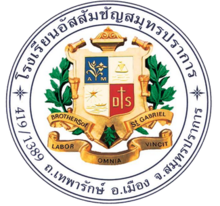 ชื่องานวิจัย..........................................................................................................................................................................................................................................................................................................................................................................................................................................................................................................................................มิส/มาสเตอร์......................................................................................................ผู้วิจัย......................................................................เลขประจำตัวครู 5 หลักโรงเรียนอัสสัมชัญสมุทรปราการมูลนิธิคณะเซนต์คาเบรียลแห่งประเทศไทยปีการศึกษา 2561 ชื่องานวิจัย..........................................................................................................................................................................................................................................................................................................................................................................................................................................................................................................................................บทคัดย่อการวิจัยครั้งนี้     มีวัตถุประสงค์เพื่อ.........................................................................................................................................................................................................................................................................................................................................................................................................................................................................................................................................................................................................................................................................................................................................................................................................................................................................................................................................................................................................................................................................................................................................................................................................................................................................................................................................................................................................................................................................คำสำคัญ : …………………………………………………………………………………………………………………..สารบัญ            หน้าบทคัดย่อภาษาไทย บทคัดย่อภาษาอังกฤษ (ถ้ามี)กิตติกรรมประกาศ1	บทนำ	1.1 ความเป็นมาและความสำคัญของปัญหา								1.2 วัตถุประสงค์การวิจัย										1.3 สมมติฐานการวิจัย (ถ้ามี)								1.4 ขอบเขตการวิจัย											1.4.1 พื้นที่/สถานที่ศึกษา								1.4.2 ระยะเวลาที่ศึกษา								1.4.3 ประชากรและกลุ่มตัวอย่าง							1.4.4 ตัวแปรที่ใช้ในการวิจัย 							1.5 กรอบแนวคิดในการวิจัย								1.6 ข้อตกลงเบื้องต้น (ถ้ามี)									1.7 ประโยชน์ที่คาดว่าจะได้รับ								1.8 นิยามศัพท์เฉพาะ									2	เอกสารและงานวิจัยที่เกี่ยวข้อง								3	วิธีดำเนินการวิจัย									3.1 วัตถุประสงค์การวิจัย									3.2 วิธีดำเนินการวิจัย									3.2.1 ประชากรและกลุ่มตัวอย่าง							3.2.2 ตัวแปรที่ศึกษาและเครื่องมือที่ใช้ในการวิจัย					3.2.3 การเก็บรวบรวมข้อมูล								3.2.4 การวิเคราะห์ข้อมูลและสถิติที่ใช้ในการวิเคราะห์ข้อมูล				3.2.5 การทดสอบสมมติฐาน (ถ้ามี)							4	ผลการวิเคราะห์ข้อมูล									5	สรุป อภิปรายผลและข้อเสนอแนะ								5.1 สรุปผลการวิจัย								5.2 อภิปรายผล											5.3 ข้อเสนอแนะ									บรรณานุกรม											ภาคผนวกภาคผนวก ก	..........................................................................	ภาคผนวก ข	............................................................................ภาคผนวก ค	............................................................................บทที่ 1
บทนำความเป็นมาและความสำคัญของปัญหา..................................................................................................................................................................................................................................................................................................................................................................................................................................................................................................................................................................................................................................................................................................................................................................................................................................................................................................................................................................................................................................................................................................................................................................................................................................................................................................................................................................................................................................................................................................................................................................................................................................................................................................................................................................................................................................................................................................................................................................................................................................................................................................................................................................................................................................................................................................................................................................................................................................................................................................................................................................................................................................................................................................................................................................................................................วัตถุประสงค์การวิจัย........................................................................................................................................................................................................................................................................................................................................................................................................................................................................................................................................................................................................................................................................................................................................................................................................................................................................................................................................................................................................................................................................................................................................................................................................................สมมติฐานการวิจัย (ถ้ามี)..............................................................................................................................................................................................................................................................................................................................................................................................................................................................................................................................................................................................................................................................................................................................................................................................................................................................................................................................................................................................................................................ขอบเขตการวิจัย................................................................................................................................................................................................................................................................................................................................................................................................................................................................................................................พื้นที่/สถานที่ศึกษา................................................................................................................................................................................................................................................................................................................................................................................................................................................................................................................ระยะเวลาที่ศึกษา................................................................................................................................................................................................................................................................................................................................................................................................................................................................................................................ประชากรและกลุ่มตัวอย่าง................................................................................................................................................................................................................................................................................................................................................................................................................................................................................................................ตัวแปรที่ใช้ในการวิจัย................................................................................................................................................................................................................................................................................................................................................................................................................................................................................................................กรอบแนวคิดในการวิจัย................................................................................................................................................................................................................................................................................................................................................................................................................................................................................................................ข้อตกลงเบื้องต้น (ถ้ามี)................................................................................................................................................................................................................................................................................................................................................................................................................................................................................................................ประโยชน์ที่คาดว่าจะได้รับ......................................................................................................................................................................................................................................................................................................................................นิยามศัพท์เฉพาะ........................................................................................................................................................................................................................................................................................................................................................................................................................................................................................................................................................................................................................................................................................................................................................................................................................................................................................................................................................................................................................................................................................................................................................................................................................บทที่ 2
เอกสารและงานวิจัยที่เกี่ยวข้อง......................................................................................................................................................................................................................................................................................................................................................................................................................................................................................................................................................................................................................................................................................................................................................................................................................................................................................................................................................................................................................................................................................................................................................................................................................................................................................................................................................................................................................................................................................................................................................................................................................................................................................................................................................................................................................................................................................................................................................................................................................................................................................................................................................................................................................................................................................................................................................................................................................................................................................................................................................................................................................................................................................................................................................................................................................................................................................................................................................................................................................................................................................................................................................................................................................................................................................................................................................................................................................................................................................................................................................................................................................................................................................................................................................................................................................................................................................................................................................................................................................................................................................................................................................................................................................................................................................................................................................................................................................................................................................................................................................................................................................................................................................................................................................................................................................................................................................................................................................................................................................................................................................................................................................................................................................................................................................................................................................................................................................................................................................................................................................................................................................................................................................................................................................................................................................................................................................................................................................................................................บทที่ 3
วิธีดำเนินการวิจัย..........................................................................................................................................................................................................................................................................................................................................................................................................................................................................................................................................................................................................................................................................................วัตถุประสงค์การวิจัย.................................................................................................................................................................................................................................................................................................................................................................................................................................................................................................................................................................................................................................................................................................................................................................................................................................................................... วิธีดำเนินการวิจัย....................................................................................................................................................................................................................................................................................................................................................................................................................................................................................................................................................................................................................................................................................................................................................................................................................................................................ประชากรและกลุ่มตัวอย่าง....................................................................................................................................................................................................................................................................................................................................................................................................................................................................................................................................................................................................................................................................................................................................................................................................................................................................ตัวแปรที่ศึกษาและเครื่องมือที่ใช้ในการวิจัย....................................................................................................................................................................................................................................................................................................................................................................................................................................................................................................................................................................................................................................................................................................................................................................................................................................................................การเก็บรวบรวมข้อมูล....................................................................................................................................................................................................................................................................................................................................................................................................................................................................................................................................................................................................................................................................................................................................................................................................................................................................การวิเคราะห์ข้อมูลและสถิติที่ใช้ในการวิเคราะห์ข้อมูล....................................................................................................................................................................................................................................................................................................................................................................................................................................................................................................................................................................................................................................................................................................................................................................................................................................................................การทดสอบสมมติฐาน (ถ้ามี)....................................................................................................................................................................................................................................................................................................................................................................................................................................................................................................................................................................................................................................................................................................................................................................................................................................................................บทที่ 4
ผลการวิเคราะห์ข้อมูล......................................................................................................................................................................................................................................................................................................................................................................................................................................................................................................................................................................................................................................................................................................................................................................................................................................................................................................................................................................................................................................................................................................................................................................................................................................................................................................................................................................................................................................................................................................................................................................................................................................................................................................................................................................................................................................................................................................................................................................................................................................................................................................................................................................................................................................................................................................................................................................................................................................................................................................................................................................................................................................................................................................................................................................................................................................................................................................................................................................................................................................................................................................................................................................................................................................................................................................................................................................................................................................................................................................................................................................................................................................................................................................................................................................................................................................................................................................................................................................................................................................................................................................................................................................................................................................................................................................................................................................................................................................................................................................................................................................................................................................................................................................................................................................................................................................................................................................................................................................................................................................................................................................................................................................................................................................................................................................................................................................................................................................................................................................................................................................................................................................................................................................................................................................................................................................................................................................................................................................................................บทที่ 5
สรุป อภิปรายผลและข้อเสนอแนะ........................................................................................................................................................................................................................................................................................................................................................................................................................................................................................................................................................................................................................................................................................................................................................................................................................................................................................................................................................................................................................................................................................................................................................................................................................สรุปผลการวิจัย....................................................................................................................................................................................................................................................................................................................................................................................................................................................................................................................................................................................................................................................................................................................................................................................................................................................................อภิปรายผล....................................................................................................................................................................................................................................................................................................................................................................................................................................................................................................................................................................................................................................................................................................................................................................................................................................................................ข้อเสนอแนะ.................................................................................................................................................................................................................................................................................................................................................................................................................................................................................................................................................................................................................................................................................................................................................................................................................................................................................................................................................................................................................................................................................................................................................................................................................................................................................................................................................................................................................................................................................................................................................................................................................................................................................................................................................................................................................................................................................................................................................................................................................................................................................................................................................................................................................................................................................................................................................................................................................................................................................................................................................................................................................................................................................................................................................................................................................บรรณานุกรม........................................................................................................................................................................................................................................................................................................................................................................................................................................................................................................................................................................................................................................................................................................................................................................................................................................................................................................................................................................................................................................................................................................................................................................................................................ภาคผนวก........................................................................................................................................................................................................................................................................................................................................................................................................................................................................................................................................................................................................................................................................................................................................................................................................................................................................................................................................................................................................................................................................................................................................................................................................................